PAROISSES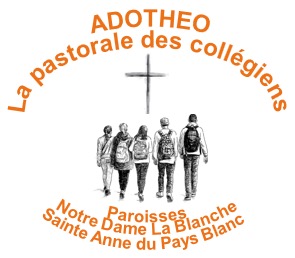 Notre-Dame-La-Blanche de Guérande
Collégiale Saint-Aubin - Eglises de La Madeleine et Saillé
Sainte-Anne-du-Pays-Blanc
Eglises de La Turballe - Mesquer - Piriac - Saint-Molf - TrescalanContact : adotheo.paysblanc@gmail.comChers Parents,Les renseignements que nous vous demandons nous permettront de mieux comprendre votre enfant. L’équipe des catéchistes l’accompagnera sur son chemin vers les sacrements.Le rôle des catéchistes est le prolongement de ce que transmettent les parents. C’est pourquoi la collaboration avec vous est très importante. Nous vous demandons de participer aux réunions de parents (dans le cas où vous ne pourriez pas, un Rdv téléphonique peut être fixé afin de vous transmettre les informations).Nous avons également besoin de pouvoir vous joindre en cas d’urgence (portable perso ou tél travail)Nous vous demandons de toujours nous prévenir si votre enfant ne peut pas venir pour nous éviter l’inquiétude sur ce qui aurait pu lui arriver en chemin.Merci de rapporter le bulletin d’inscription soit à la permanence du 7 septembre (salle Ste Anne à Guérande de 15h à 19h), le déposer au presbytère de Guérande, ou (pour les collégiens de St Jean-Baptiste) le rapporter à Mme Chéraud avant le 17 septembre.Le planning de l’année vous sera remis dès la réception de l’inscription.Classe :	6ème 	5ème 	4ème 	3ème Nom de la mère :……………………………………………..Tél portable………………………………...........................................                          Profession……………………………………………………Nom du père………………………………………………….Tél portable……………………………………………………………….                          Profession……………………………………………………Autre personne responsable ………………………….  Lien avec l’enfant  ………………………   Tél : …………………….Nom et Adresse postale ……………………………………………………………………………………………………………………………………………………………………………………………………………………………………………………..Adresse Email (en majuscules) : ………………………………………………………………………….Activités sportives et/ou culturelles pratiquées par l’enfant…………………………………………………………………………….  J’autorise mon enfant à rentrer seul à la maison, après les activités de l’aumônerie    OUI    /      NON  J’autorise le responsable en cas d’urgence à appeler un médecin ou d’emmener aux urgences mon enfant, si je suis        Injoignable, pendant les activités de l’aumônerie.     OUI    :     NON  J’autorise les animateurs ou un autre parent à assurer, si nécessaire, le transport en voiture de mon enfant. OUI /  NON  J’autorise la diffusion de photos, vidéos sur lesquelles pourrait figurer mon enfant dans le cadre des activités d’aumônerie.       OUI   /     NONLa cotisation pour l’année 2022/2023 est de 35€. Je choisis de régler :	   en espèces                                  	   par chèque à l’ordre de : Paroisse N-D la Blanche  Ecrire à la main « lu et approuvé » + date et signature :Dans le cadre de votre participation aux activités de la paroisse, vous nous confiez certaines données personnelles, afin de nous permettre de vous identifier ou de vous contacter. Sauf demande de votre part, nous considérons que vous nous autorisez à utiliser ces données pour vous adresser périodiquement des informations générales sur la vie de la paroisse. Nous nous engageons à ne pas transmettre ces données à des tiers sans votre accord. Conformément à la loi » Informatique et libertés » et dans le cadre du Règlement Général pour la Protection des Données, vous bénéficiez d’un droit d’accès, de rectification et de suppression des informations qui vous concernent. Si vous souhaitez exercer ce droit ou obtenir communication des informations vous concernant que nous conservons, vous pouvez vous adresser au secrétariat de la paroisse.